Проект по патриотическому воспитанию в средней группе«Мой дом, моя улица, моё село»Авторы проекта: воспитатели:  Пфейфер О.М., Лобко Н.В.Место проведения: МБДОУ «Бархатовский детский сад», группа «Капитошки».Продолжительность проекта: 17.01.2022 -21.01.2022 г.г.Вид, тип проекта: краткосрочный, групповой, познавательный - творческий.Участники проекта: дети средней группы, воспитатели, родители воспитанников.Актуальность проблемы: Малая Родина… У каждого она своя, но это то родное место которое определяет многое, если не сказать все! В дошкольном возрасте важно прививать чувство любви и привязанности к природным и культурным ценностям родного края, так как именно на этой основе воспитывается патриотизм.Начинать работу по патриотическому воспитанию нужно с создания для детей теплой уютной атмосферы. Ведь с воспитания чувства привязанности к родному селу, родной семье начинается формирование того фундамента, на котором будет вырастать более сложное образование – чувство любви к своему Отечеству.Проект направлен на решение вопросов патриотического воспитания детей в соответствии с базовыми образовательными программами, на расширение знаний детей о селе, что в селе много улиц, каждая имеет свое название; на улице много домов, у каждого дома свой номер; познакомить детей с названием улицы, на которой расположен детский сад. Содержание проекта расширено за счет включения задач педагогического просвещения родителей, вовлечение родителей в образовательный процесс.Цель проекта:Расширение представлений детей  о родном селе, его улицах, достопримечательностях; систематизация  знаний  детей о семье, профессиях родителей посредствам создания предметно – развивающей среды в группе и пополнения центра краеведения.Задачи проекта:- расширять представления детей о родном селе, его достопримечательностях, улицах, на которых проживают семьи воспитанников;- систематизировать знания дошкольников о семье, профессиях родителей;- расширять и пополнять  словарный запас через участие в ситуативных разговорах и словесно – речевых играх;- активизировать познавательную деятельность через игровые ситуации и дидактические игры;- развивать разговорную речь;- побуждать детей к суждениям и речевому общению;- вовлечь родителей в активное участие по реализации проекта, пополнение патриотического центра альбомами «Герб семьи», «История моей семьи», «Профессии моих родителей», «Вот эта улица, вот этот дом…»;- развивать творческие способности детей и их родителей;- воспитывать любовь и уважительное отношение к «малой родине», к семье и труду.Ожидаемый результат:- у детей повысится познавательный интерес к родному селу, его улицам и достопримечательностям;- знания дошкольников о семье, профессиях родителей станут более глубокими;- разговорная речь детей станет ярче, выразительнее, обогатиться словарный запас, возрастет речевая активность  в повседневной жизни;- у детей активизируется познавательный интерес;- центр по патриотическому воспитанию пополнился  альбомами «Герб семьи», «История моей семьи», «Профессии моих родителей», «Вот эта улица, вот этот дом…»;- создание позитивного и эмоционального настроя от совместного творчества родителей и детей.Пути реализации проекта:- ситуативный разговор, речевые ситуации по теме;      - наблюдение;- рассматривание картинок и иллюстраций;- продуктивная деятельность детей;- рассказы детей о своей семье, улице и доме.Результат проекта:1. Оформление альбомов «Вот эта улица, вот этот дом…», «Профессии моих родителей», «История моей семьи», «Герб нашей семьи»2. Изготовление игры – ходилки «По улицам нашего села»Подготовительный этапПредварительная работа:     - формулирование  проблемы, цели и задач проекта;- подборка методической , художественной  литературы, иллюстрированного материала, видеоматериала.- составление перспективного плана мероприятий;- оформление информационных стендов для родителей «Патриотическое воспитание дошкольников», «Мой дом, моя улица, моё село»;     - создание развивающей предметно-пространственной среды;-ознакомление родителей с темой проекта: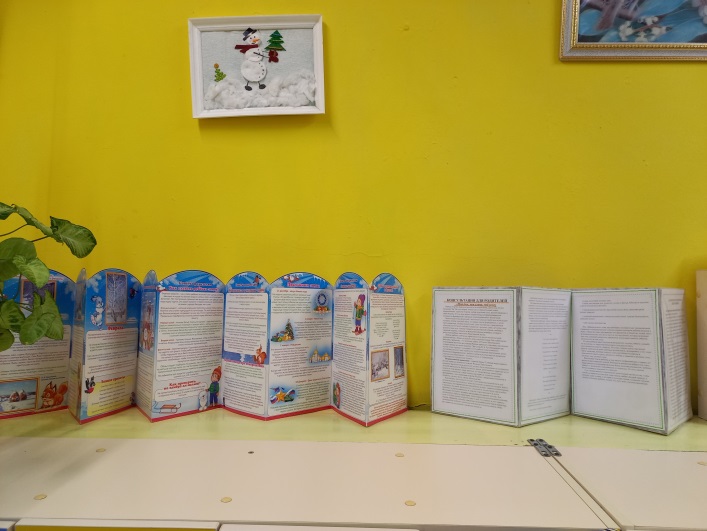 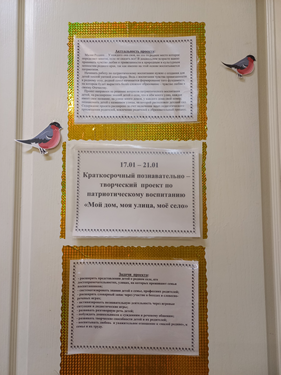 Для планирования деятельности по теме проекта использовали  метод «Паутинка проекта»  (виды деятельности по всем образовательным областям)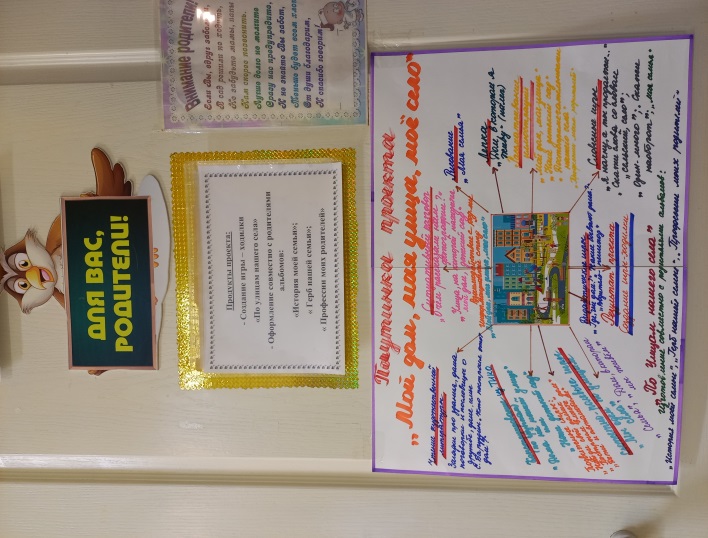 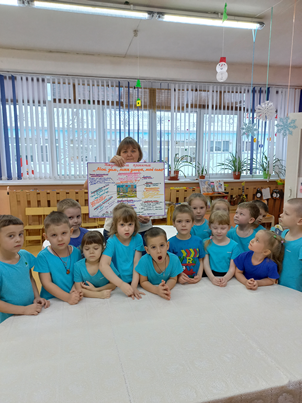 Основной этап:Виды детской деятельности:Дидактические игры:  «Собери из частей целое», «Силуэты», «Где, чей дом?», «Какие бывают дома»; «Дострой дом», «Все профессии важны»Сюжетно – ролевые игры: «Семья»,  «Дом, в котором мы живём», «Мы едем по улицам села», «Водитель - пешеход».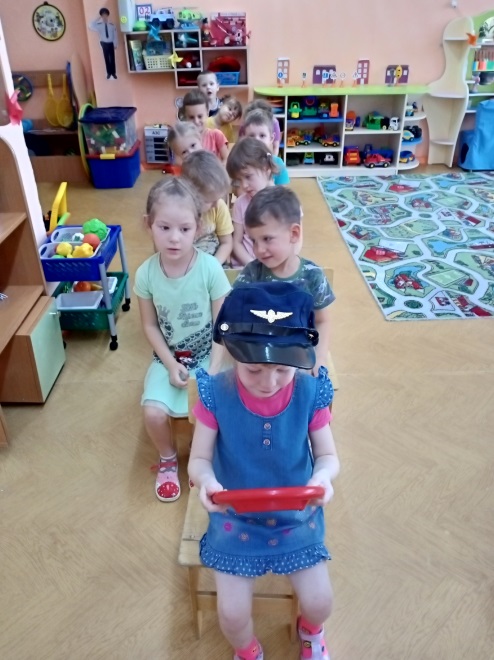 Словесные игры: «Я начну, а ты продолжи» (безопасное поведение на улицах села), «Скажи со словом «сельский», «село»,  «Скажи наоборот», «Один – много», «Моя семья», «Кому, что нужно?» (профессии)Рассматривание иллюстраций: «О чём рассказали фотографии?»; рассматривание фотографий, слайдов с изображением  улиц села,  «Мой дом, моя улица», «Дома на нашей улице», «Улица, на которой находится наш детский сад», «Профессии моих родителей»Наблюдение «Дома вокруг».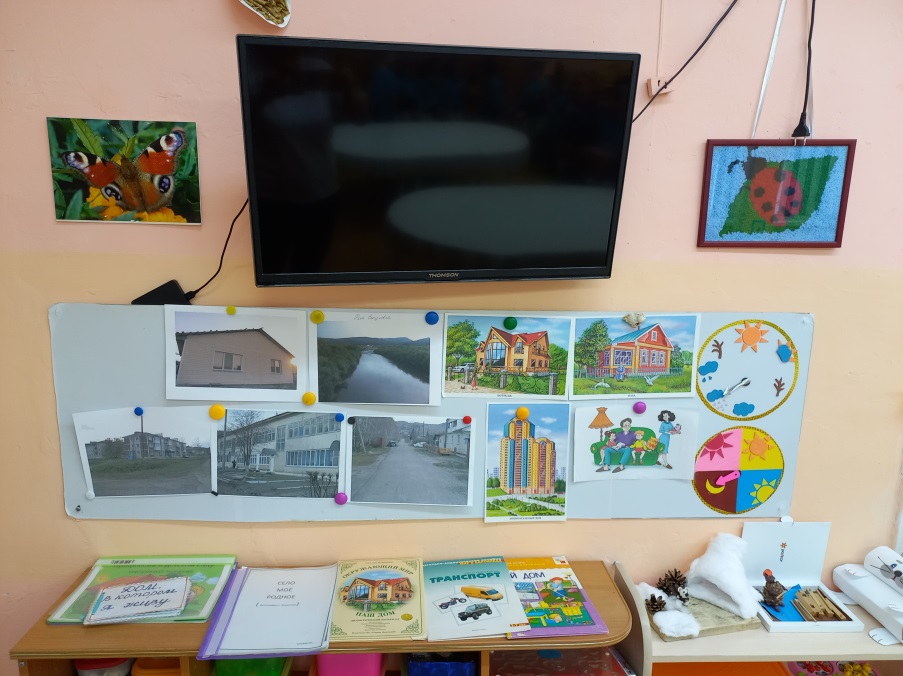 Конструирование: «Наш детский сад»,  «Дома на нашей улице».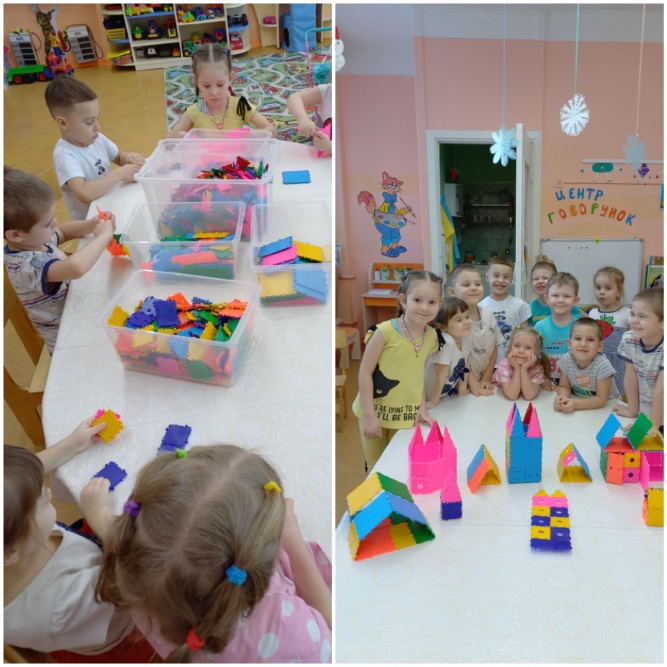 Рисование: «Моя семья».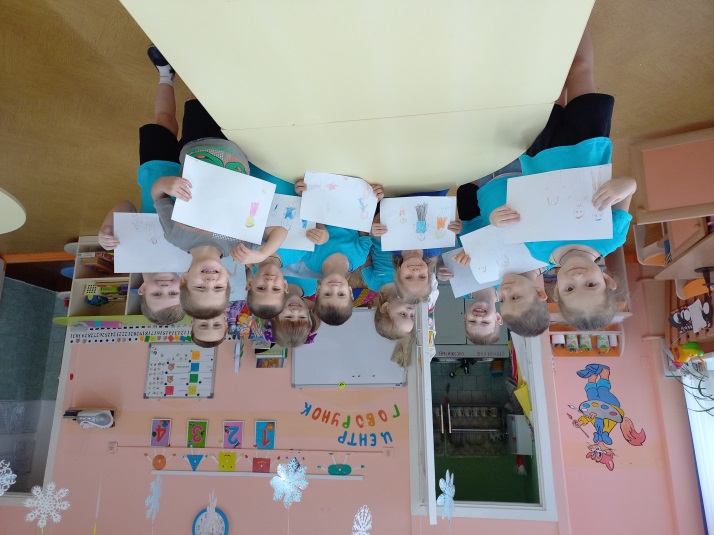 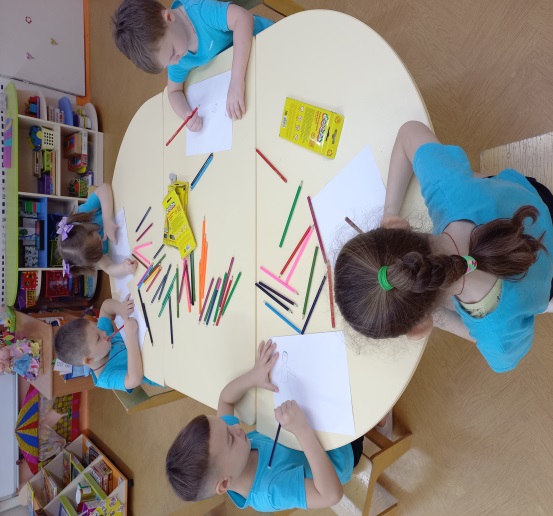 Лепка «Мой дом»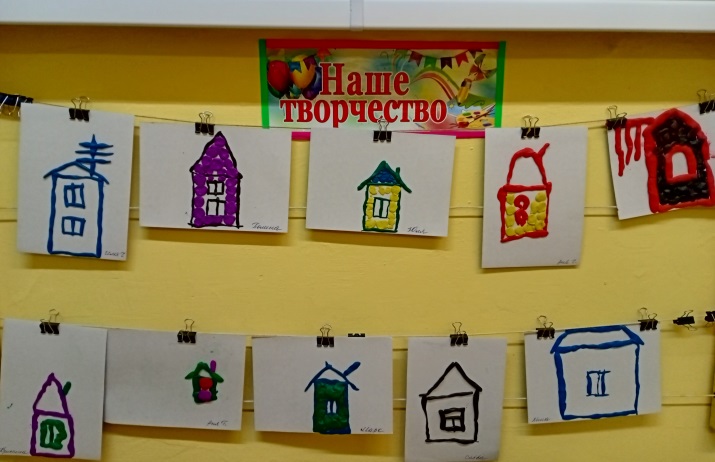 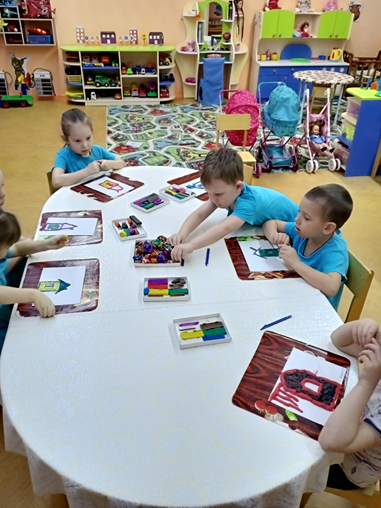 Чтение художественной литературы: загадки про разные  здания, дома; пословицы и поговорки о дружбе, доме; С. Баруздин «Кто построил этот дом»; стихи о селе, о семье, о различных профессиях.Взаимодействие с родителями:- консультация на тему «Патриотическое воспитание дошкольников»; «Мой дом, моя улица, моё село»;- рекомендации родителям: провести беседу с детьми о родном селе, уточнить название улицы, на которой находится дом; помочь детям запомнить домашний адрес,  посетить достопримечательности с. Бархатово;Результаты реализации проекта:-  в группе организована  содержательная предметно – развивающая среда по теме проекта;- активное участие  родителей в оформлении  альбомов «Вот эта улица, вот этот дом…», «Профессии моих родителей», «История моей семьи», «Герб нашей семьи»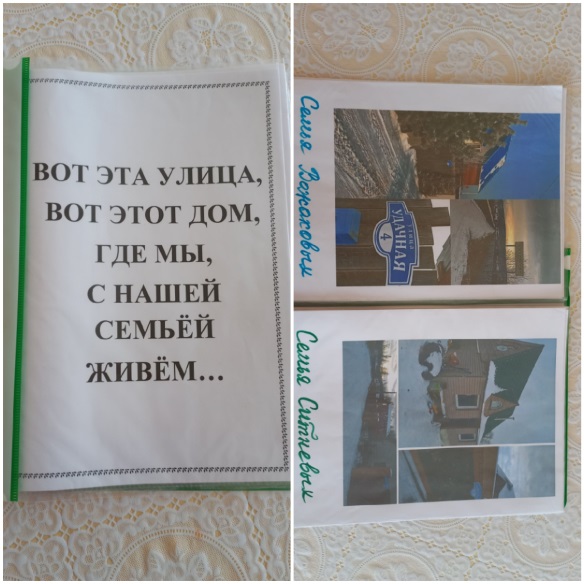 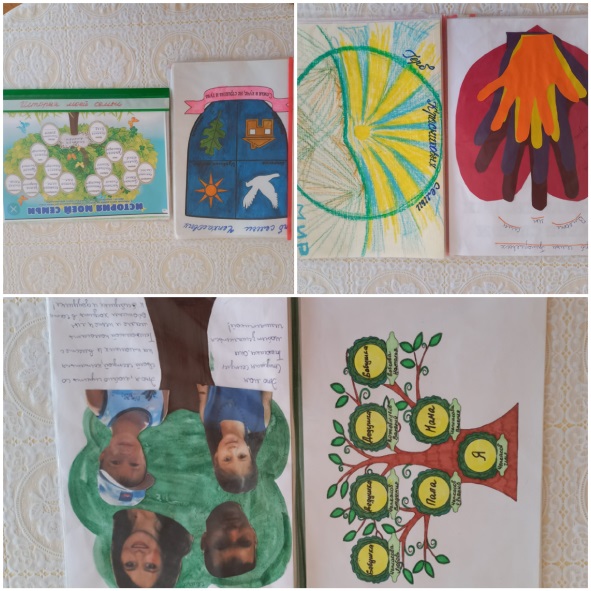 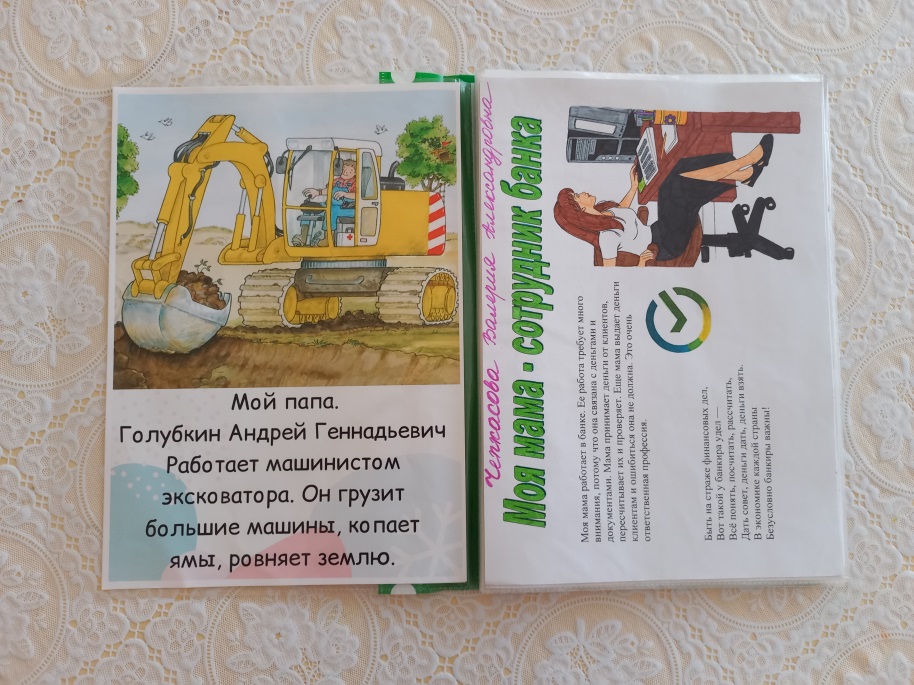 - изготовление игры – ходилки  «По улицам нашего села»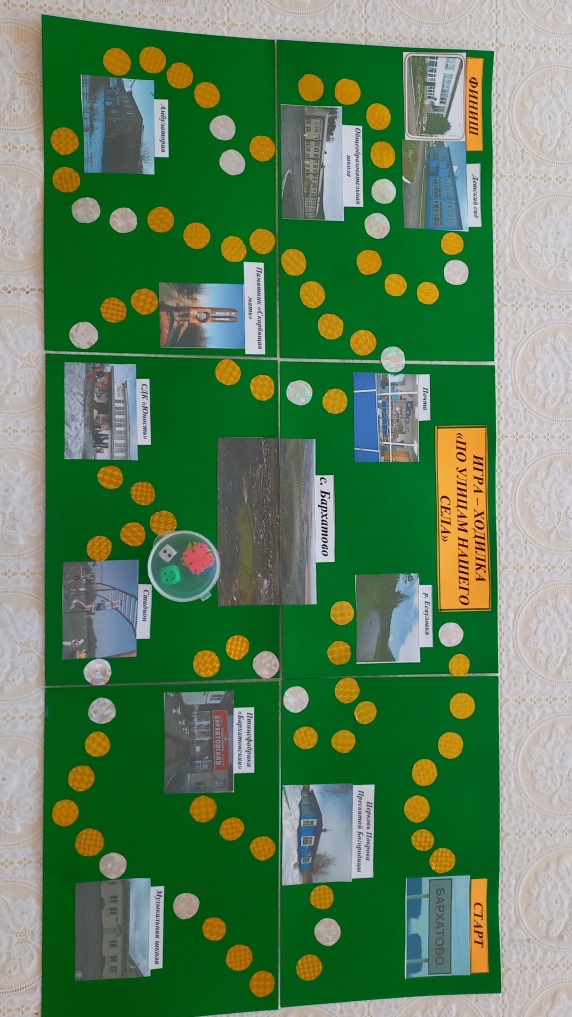 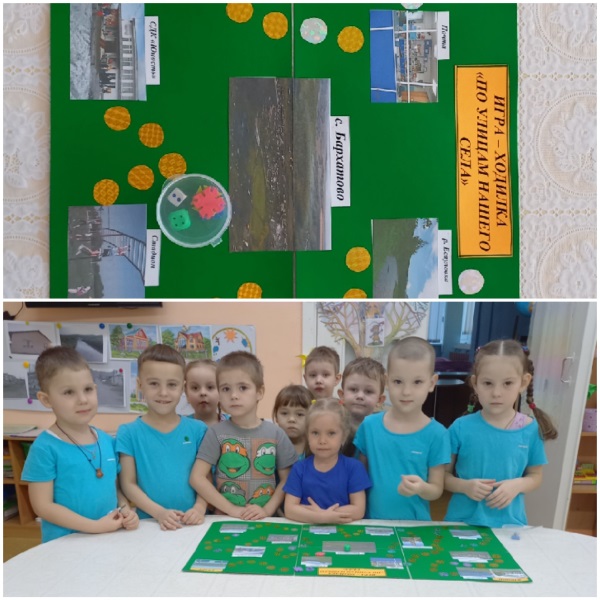 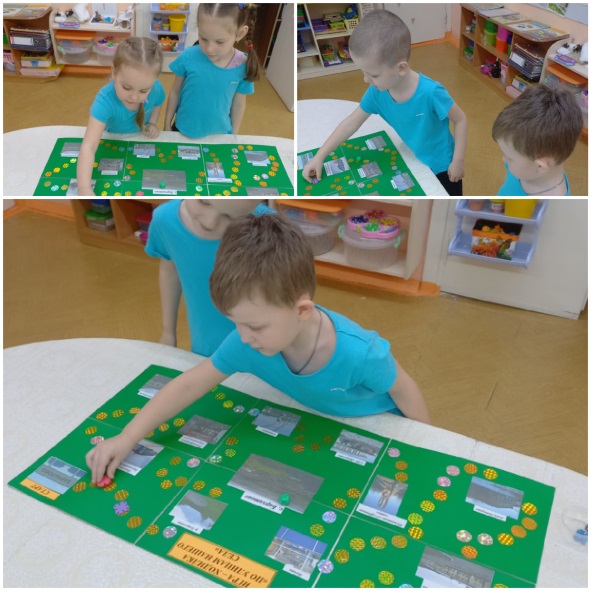 - пополнение центра патриотического воспитания и краеведения;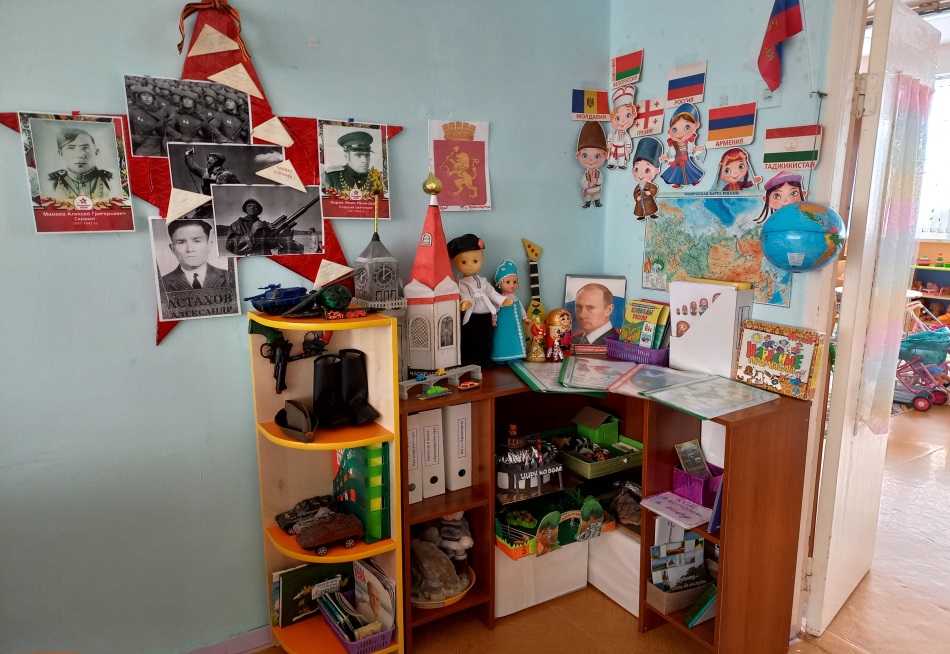 Муниципальное бюджетное дошкольное образовательное учреждение«Бархатовский детский сад общеразвивающего вида с приоритетным осуществлением деятельности по физическому развитию детей»Проектпо патриотическому воспитанию в средней группе«Мой дом, моя улица, моё село»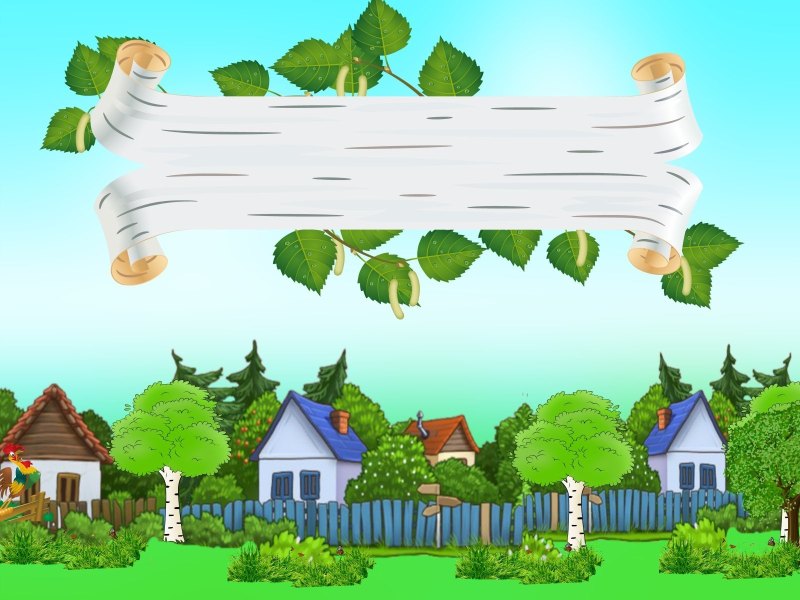 2022 годКонец формыВоспитатели:Лобко Н.В.Пфейфер О.М.